Lindisfarne BulletinThe Invercargill Parish of theMethodist Church of New Zealand.Te Hahi Weteriana o Aotearoa.Lindisfarne Methodist Church, Worship and Community CentrePhone    216-0281.e-mail: office@lindisfarne.org.nz.         Website:  www.lindisfarne.org.nz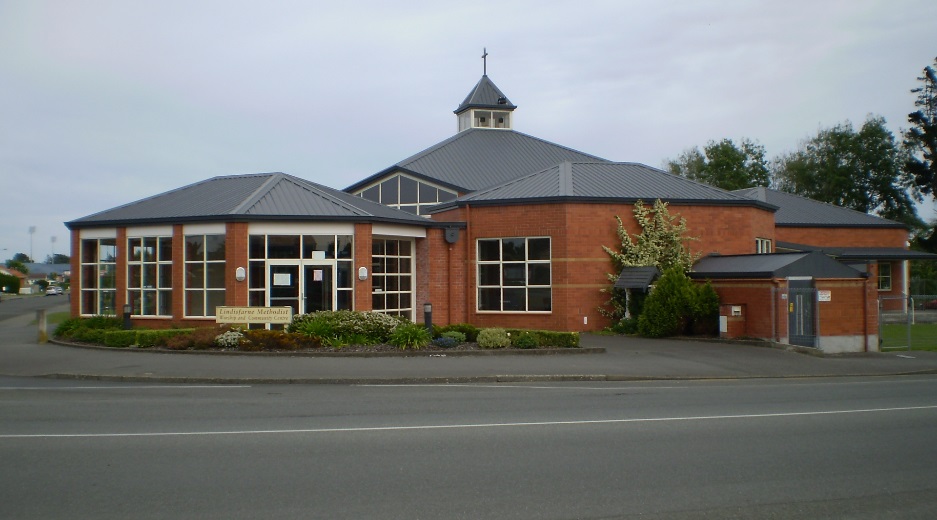 Sunday November 22nd10.00am  Lindisfarne Service with Reverend Peter Taylor and the Band1.00pm: Tongan Service.1.00pm: Fijian Service..Defibrillator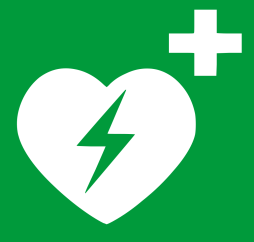 In a common form of heart attack, the rhythm of the heart is upset and prompt action is essential. A simply operated device called a defibrillator which delivers a therapeutic dose of electrical energy to the heart is very effective in reviving victims, provided that it is administered promptly. Increasingly, to meet this need for prompt action, defibrillators are being provided in buildings where people gather. Lindisfarne now has one but of course it is of little use if no one knows how to operate it. Fortunately organisations like St.John provide suitable training. A St John Ambulance course is to be held on Monday, December 14th, from 9.00 to 10.30am at 25 Victoria Avenue (on the left just before you go over the railway line).   Please let Raewyn Birss know urgently whether you are able and keen to take part in this training for the use of our defibrillator.  The class takes a maximum of 10 people only, so it is important to let Raewyn know as soon as possible. Prayer Topic The pressures of life often prevent us from spending precious timewith friends and family. Draw us even closer to you as those pressures come upon us. Let us spend even more time at your feet, Lord. _______________________________________________________Thanks for the offers of help already. We still need to fill one gap in our Sunday Door roster.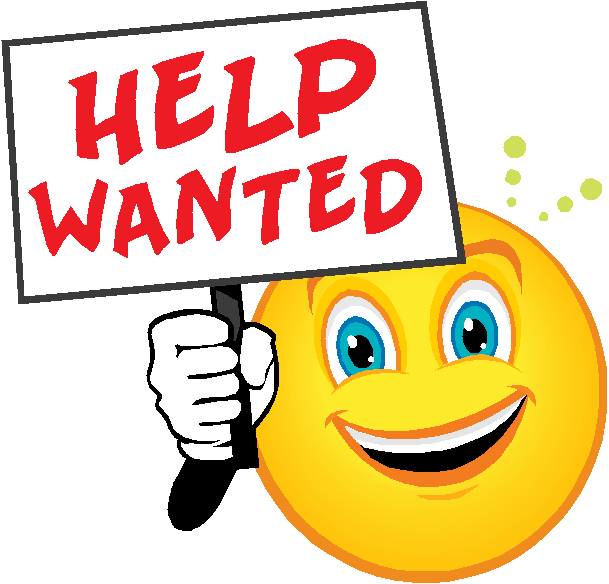 Please see Margaret if you can help.Requirements: Ability to smile, say “Good morning” and hand out a weekly bulletin.Count and record the number of people in the congregation.Bring forward the offering to be blessed. (If you have difficulty walking, someone else will do this for you)You will have about six turns a year.  Christmas HampersPlease bring extra Christmas-type food to put in the basket in the foyer – canned fruit, jellies, sweets, biscuits, Christmas pudding, soft drinks, etc. This will be used for families nominated by “our schools”.If you prefer, you can make a donation of money and we will buy what is needed (at the best possible price).Contributions are needed by the first Sunday in December so the hampers can be delivered before the schools finish for the holidays.-------------oOo-------------Don't Take Things PersonallyWhat other people say about you is their reality, not yoursROSTER FOR SUNDAY DUTIESCENTRE DUTIESSOME INVERCARGILL PARISH KEY PERSONNEL. 	  Lindisfarne Calendar 	  Lindisfarne Calendar 	  Lindisfarne CalendarSunday 22ndNovember10.00am1.00pm1.00pmLindisfarne Service with Reverend Peter Taylor and the Band.Tongan Service.Fijian Service.Monday 23rd 3.30pm5.00pm7.30pmStory Room.Red Cross.Study Group at Kings', 44 George Street.Tuesday 24th3.30pm5.00pm7.00pmStory Room.ICC Parks Division.Worship and Education.Wednesday 25th7.30pmChoir Practice.Thursday 26th 10.00am1.30pm7.00pm Craft Circle.Sit and be Fit.South City Choir.Friday 27th4.00pmEnglish Language Partners.Sunday 28th November10.00am1.00pm1.00pmLindisfarne Service with Reverend Peter Taylor.Tongan Service.Private Booking.SUNDAYNovember 22ndNovember 22ndNovember 29thDecember 6thDecember 6thDecember13thDOOR ANDWELCOMEJudith Stevens Fay BrownJudith Stevens Fay BrownVerna EasonRaewyn BirssIta and Runi SafoleIta and Runi SafoleTony WestonNicol MacfarlaneVAN DRIVERSharon TaylorSharon TaylorMurray GibbsRon TaylorRon TaylorBryon KingFLOWERS Raewyn BirssBeverley RobinsonBeverley RobinsonIta SafoleIta SafoleNicol MacfarlaneMORNING TEAMags KellyBetty SnellMags KellyBetty SnellStephanie FanninSharon TaylorJudith Stevens Fay BrownCarolyn ClearwaterHilda FifeCarolyn ClearwaterHilda FifeNOTICESBetty SnellBetty SnellMuriel McCullochEddie BremerEddie BremerBetty SnellCRECHE                                  TBATBABeth GibbsAmanda HareAmanda HareSharon TaylorKIDS KLUBNeil SalterNeil SalterBreak Up PracticeBreak UpBreak UpHolidaysWEEK OFLAWNSSECURITYNovember 23rd - November 29th Eddie BremerEddie BremerNovember 30th -December 6thRon TaylorRon TaylorDecember 7th - December 13thNicol MacfarlaneTony WestonDecember 14th - December 20thChris McDonaldHartley HareMinister               Reverend Peter Taylor     216-0281  Minister               Reverend Peter Taylor     216-0281  Minister               Reverend Peter Taylor     216-0281  Minister               Reverend Peter Taylor     216-0281  Minister               Reverend Peter Taylor     216-0281  Minister               Reverend Peter Taylor     216-0281                                              Parish Secretary       Carolyn Weston                                             Parish Secretary       Carolyn Weston                                             Parish Secretary       Carolyn Weston                                             Parish Secretary       Carolyn Weston                                             Parish Secretary       Carolyn Weston                                             Parish Secretary       Carolyn Weston Parish Stewards  Betty Snell   Eddie Bremer   Muriel McCulloch    Betty Snell   Eddie Bremer   Muriel McCulloch    Betty Snell   Eddie Bremer   Muriel McCulloch    Betty Snell   Eddie Bremer   Muriel McCulloch    Betty Snell   Eddie Bremer   Muriel McCulloch  Parish Council Chairman    Reverend Peter TaylorParish Council Chairman    Reverend Peter TaylorParish Council Chairman    Reverend Peter TaylorParish Council Chairman    Reverend Peter TaylorParish Council Chairman    Reverend Peter TaylorTreasurer  David Little   Parish Council-Congregational RepresentativesParish Council-Congregational RepresentativesParish Council-Congregational RepresentativesParish Council-Congregational RepresentativesMargaret Brass    Mags Kelly           Margaret Brass    Mags Kelly           Prayer Chain Co-ordinatorsPrayer Chain Co-ordinatorsPrayer Chain Co-ordinatorsJoan and Murray Farley.  Joan and Murray Farley.  Joan and Murray Farley.  Bulletin EditorsBulletin Editors Peter Lankshear       Margaret Brass         Peter Lankshear       Margaret Brass         Peter Lankshear       Margaret Brass         Peter Lankshear       Margaret Brass                                                Affordables Shop Manager     Carolyn   216-9676                                        Affordables Shop Manager     Carolyn   216-9676                                        Affordables Shop Manager     Carolyn   216-9676                                        Affordables Shop Manager     Carolyn   216-9676                                        Affordables Shop Manager     Carolyn   216-9676                                        Affordables Shop Manager     Carolyn   216-9676